Forma de Registro para Doorways 	Información del Curso	Información del ParticipantePagoCosto de Registro a discreción de la parroquia10/25/2018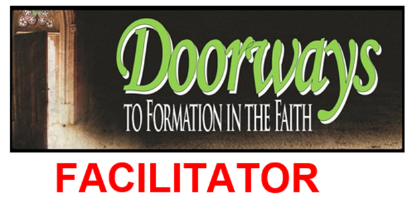 Curso Básico:Métodos y Habilidades CatequéticasEl CredoIntroducción a las Sagradas EscriturasIntroducción a la Moralidad CristianaIntroducción a los Sacramentos Introducción a la LiturgiaIntroducción a la Oración CristianaInstructor del Curso NombreApellidoFecha(s) del CursoLugar del CursoNombre de la Parroquia o EscuelaCiudadParticipanteNombreApellidoDirección del ParticipanteDirección# ApartamentoCiudadEstadoCódigo PostalCorreo Electrónico:Número TelefónicoNombre de la ParroquiaCiudad: